П О С Т А Н О В Л Е Н И ЕПРАВИТЕЛЬСТВА  КАМЧАТСКОГО КРАЯ             г. Петропавловск-КамчатскийВ целях реализации постановления Правительства РФ от 09.10.2019 № 1304 «Об утверждении принципов модернизации первичного звена здравоохранения Российской Федерации и Правил проведения экспертизы проектов региональных программ модернизации первичного звена здравоохранения, осуществления мониторинга и контроля за реализацией региональных программ модернизации первичного звена здравоохранения», регионального проекта «Обеспечение медицинских организаций Камчатского края квалифицированными кадрами»ПРАВИТЕЛЬСТВО ПОСТАНОВЛЯЕТ:Утвердить порядок осуществления дополнительных денежных выплат стимулирующего характера отдельным категориям работников учреждений здравоохранения Камчатского края согласно приложению.Настоящее Постановление вступает в силу через 10 дней после дня его официального опубликования и распространяется на правоотношения, возникшие с 01 января 2020 года.Председатель Правительства – Первый вице-губернатор Камчатского края                             Р.С. ВасилевскийПриложениек Постановлению ПравительстваКамчатского краяот ________________ №  ___Порядок осуществления дополнительных денежных выплат стимулирующего характера отдельным категориям работников учреждений здравоохранения Камчатского края1. Настоящий Порядок определяет правила и условия осуществления дополнительных денежных выплат стимулирующего характера отдельным категориям работников учреждений здравоохранения Камчатского края (далее соответственно - денежные выплаты, учреждения здравоохранения).2. Денежные выплаты осуществляются ежемесячно следующим категориям работников учреждений здравоохранения:1) врачам (в том числе врачам-терапевтам участковым, врачам-педиатрам участковым, врачам общей практики (семейным врачам), врачам учреждений и подразделений скорой медицинской помощи, врачам-специалистам), участвующим в оказании скорой медицинской помощи, медицинской помощи в стационарных условиях, в амбулаторных условиях, в условиях дневного стационара;2) специалистам с высшим профессиональным образованием (в том числе медицинским психологам, биологам, специалистам по социальной работе), участвующим в оказании медицинской помощи в стационарных условиях, в амбулаторных условиях, в условиях дневного стационара;3) логопедам, участвующим в оказании медицинской помощи в стационарных условиях, в амбулаторных условиях, в условиях дневного стационара;4) среднему медицинскому персоналу (в том числе медицинским сестрам участковым врачей-терапевтов участковых, врачей-педиатров участковых и медицинским сестрам врачей общей практики (семейных врачей); среднему медицинскому персоналу фельдшерско-акушерских пунктов (заведующим фельдшерско-акушерскими пунктами, фельдшерам, акушеркам, медицинским сестрам, в том числе медицинским сестрам патронажным); фельдшерам, акушеркам и медицинским сестрам учреждений и подразделений скорой медицинской помощи), участвующему в оказании скорой медицинской помощи, медицинской помощи в стационарных условиях, в амбулаторных условиях, в условиях дневного стационара;5) специалистам со средним профессиональным образованием (в том числе социальным работникам), участвующим в оказании медицинской помощи в стационарных условиях, в амбулаторных условиях, в условиях дневного стационара.3. Перечень должностей для осуществления денежных выплат категориям работников учреждений здравоохранения, указанных в части 2 настоящего Порядка (далее - работники), устанавливается приказом Министерства здравоохранения Камчатского края.4. Финансовое обеспечение денежных выплат (с учетом начислений на денежные выплаты страховых взносов на обязательное пенсионное страхование, обязательное социальное страхование на случай временной нетрудоспособности и в связи с материнством, обязательное медицинское страхование, обязательное социальное страхование от несчастных случаев на производстве и профессиональных заболеваний, а также для финансового обеспечения гарантий, установленных Трудовым кодексом Российской Федерации) осуществляется в следующем порядке:1) в пределах объема ассигнований, предусмотренных за счет средств краевого бюджета на финансовое обеспечение выполнения государственного задания;2) в пределах средств, поступающих в учреждения здравоохранения в порядке оплаты медицинской помощи, оказанной застрахованным по обязательному медицинскому страхованию гражданам.5. Денежные выплаты производятся работникам, занимающим не менее 0,25 тарифной ставки основной должности по основному месту работы (далее - основная должность).В случае, если работник занимает неполную тарифную ставку основной должности, денежные выплаты производятся пропорционально занимаемой тарифной ставке.В случае, если основная должность финансируется частично за счет средств краевого бюджета и частично за счет средств обязательного медицинского страхования, общая сумма занимаемых тарифных ставок в целях осуществления денежных выплат за счет двух источников не может превышать 1.6. Работникам, находящимся в отпуске по беременности и родам, в отпуске по уходу за ребенком, денежная выплата не предоставляется.7. Денежные выплаты осуществляются ежемесячно с учетом показателей оценки качества работы, определяемых в соответствии с методикой оценки деятельности, утверждаемой приказом Министерства здравоохранения Камчатского края.8. Определение размера денежной выплаты работнику осуществляется в следующем порядке:1) за счет средств краевого бюджета - исходя из суммы денежных средств, поступивших в учреждение здравоохранения в отчетном месяце на финансовое обеспечение выполнения государственного задания, по результатам оценки деятельности всех работников, имеющих право на получение денежной выплаты, и индивидуальных показателей результатов оценки деятельности;2) за счет средств обязательного медицинского страхования - исходя из суммы денежных средств, поступивших в учреждение здравоохранения за оказанную медицинскую помощь на денежные выплаты стимулирующего характера отдельным категориям работников, по результатам оценки деятельности всех медицинских работников, имеющих право на получение денежной выплаты, и индивидуальных показателей результатов оценки деятельности.9. Фактический размер денежной выплаты конкретному работнику за отчетный месяц рассчитывается с учетом суммы баллов за месяц и стоимости одного балла.10. Размер денежной выплаты конкретному работнику за отчетный месяц и стоимость одного балла определяются по формулам:            СВi = размер ставкиi х kполучателяi х РДi х Сбалла,    Сбалла  =  (Доходы доп - Рдоп) / SUM размер ставкиi х kполучателяi х РДi, гдеСВi - размер денежной выплаты конкретному работнику за отчетный месяц (максимальный размер ограничен 150 % базового значения денежной выплаты в размере 12 000 рублей с учетом размера занимаемой работником ставки и коэффициента, приводящего размер денежной выплаты получателя в соответствие с занимаемой основной должностью);Сбалла - стоимость одного балла;Доходы доп - суммы денежных средств, поступивших в учреждение здравоохранения в отчетном месяце на денежные выплаты за счет средств краевого бюджета либо за счет средств обязательного медицинского страхования соответственно, увеличенные на сумму остатка средств по состоянию на первое число отчетного месяца на соответствующие цели за счет соответствующего источника;Рдоп - суммы средств, не подлежащие включению в расчет стоимости одного балла (средства, необходимые для начислений на денежные выплаты страховых взносов на обязательное пенсионное страхование, обязательное социальное страхование на случай временной нетрудоспособности и в связи с материнством, обязательное медицинское страхование, обязательное социальное страхование от несчастных случаев на производстве и профессиональных заболеваний, а также для финансового обеспечения гарантий, установленных Трудовым кодексом Российской Федерации), в размерах, предусмотренных в соответствии с методикой оценки деятельности, утвержденной приказом Министерства здравоохранения Камчатского края;SUM - суммарное количество баллов по всем работникам, имеющим право на получение денежной выплаты за счет соответствующего источника, скорректированное на объем занимаемых ставок по каждому i-тому работнику и категорию i-того получателя;размер ставкиi - размер занимаемой конкретным работником ставки (не менее 0,25 и не более 1 на одного работника), финансируемой за счет средств краевого бюджета либо за счет средств обязательного медицинского страхования соответственно, и дающей право на получение денежной выплаты;kполучателяi - коэффициент, приводящий размер дснсжной выплаты для i-того получателя в соответствие с занимаемой должностью:1) для врачей-терапевтов участковых, врачей-педиатров участковых, врачей общей практики (семейных врачей) коэффициент устанавливается в размере 2;2) для врачей учреждений и подразделений скорой медицинской помощи; для врачей-специалистов и специалистов с высшим профессиональным образованием, участвующих в оказании медицинской помощи в стационарных условиях, в амбулаторных условиях, в условиях дневного стационара; для медицинских сестер участковых врачей-терапевтов участковых, врачей-педиатров участковых и медицинских сестер врачей общей практики (семейных врачей), логопедов коэффициент устанавливается в размере 1;3) для фельдшеров, акушерок фельдшерско-акушерских пунктов, учреждений и подразделений скорой медицинской помощи коэффициент устанавливается в размере 0,7;4) для медицинских сестер фельдшерско-акушерских пунктов, учреждений и подразделений скорой медицинской помощи; для среднего медицинского персонала, специалистов со средним профессиональным образованием, участвующих в оказании медицинской помощи в стационарных условиях, в амбулаторных условиях, в условиях дневного стационара, коэффициент устанавливается в размере 0,5;РДi - результат деятельности конкретного работника в баллах (количество баллов), рассчитанный в соответствии с методикой оценки деятельности, утвержденной приказом Министерства здравоохранения Камчатского края".11. В размере денежных выплат, определенных в соответствии с частью 10 настоящего Порядка, учтены районные коэффициенты и процентные надбавки к заработной плате, установленные Законом Камчатского края от 06.03.2008 № 15 "О гарантиях и компенсациях для лиц, проживающих в Камчатском крае и работающих в организациях, финансируемых из краевого бюджета".12. Денежные выплаты учитываются при исчислении средней заработной платы в целях предоставления работникам гарантий, установленных Трудовым кодексом Российской Федерации.13. Основанием для осуществления денежных выплат является приказ руководителя учреждения здравоохранения.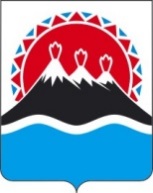 №Об утверждении Порядка осуществления дополнительных денежных выплат стимулирующего характера отдельным категориям работников учреждений здравоохранения Камчатского края